Wednesday 27th January 2021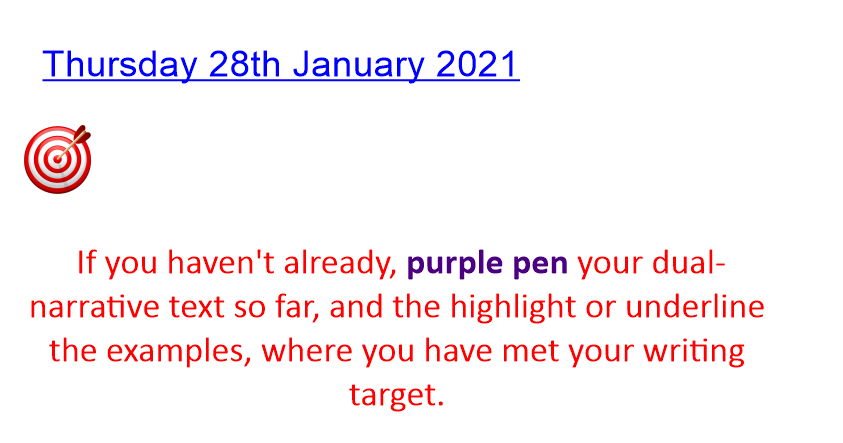 Look back at your plan from yesterday.Create a word bank for your new laboratory setting.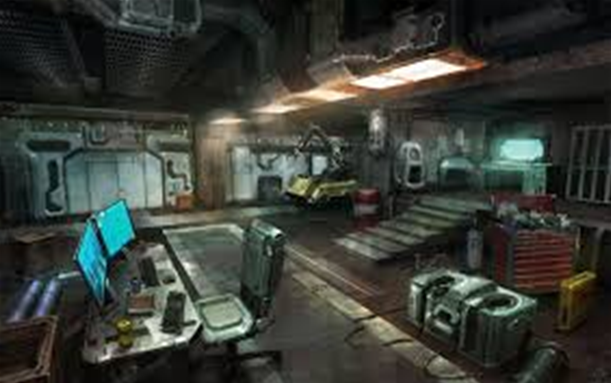 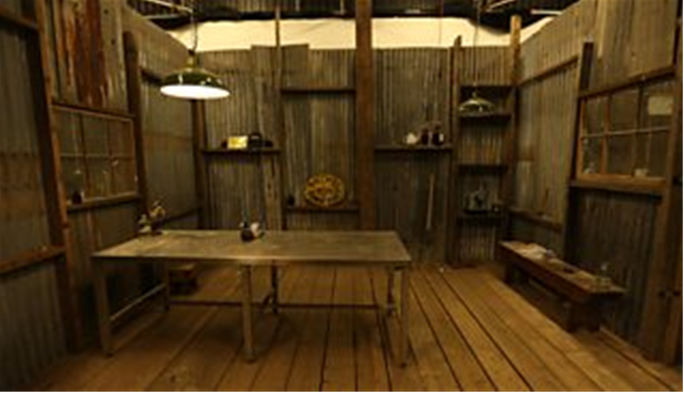 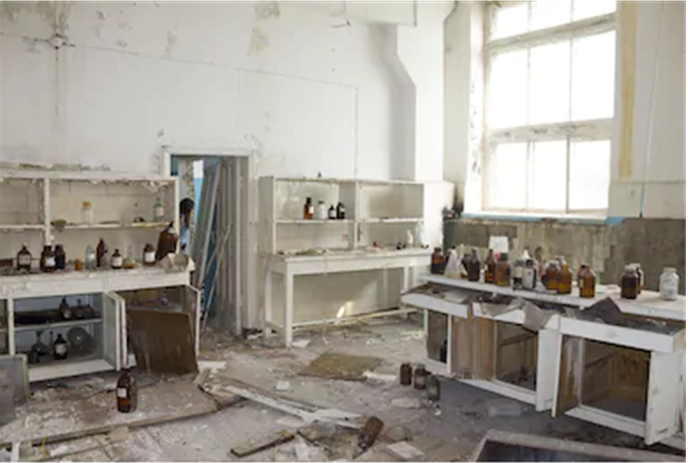 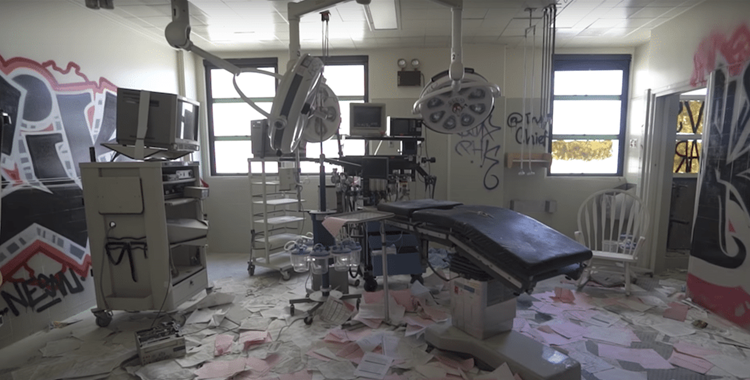 Now, we are going to look to write the second part of our innovated dual-narrative:Action Points1. Describe what your dream was.2. Explain why you wanted to create your creation3. Describe what you did to create your creation.4. Explain how you brought your creature to live- what did you do?5. Describe what your creature looked like6. Explain how you felt when you saw itLook back at your WAGOLL of Frankenstein to support your writing.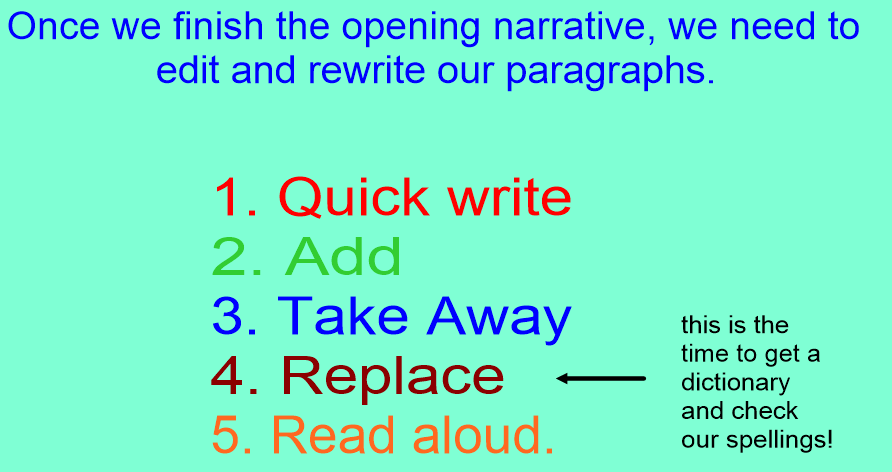 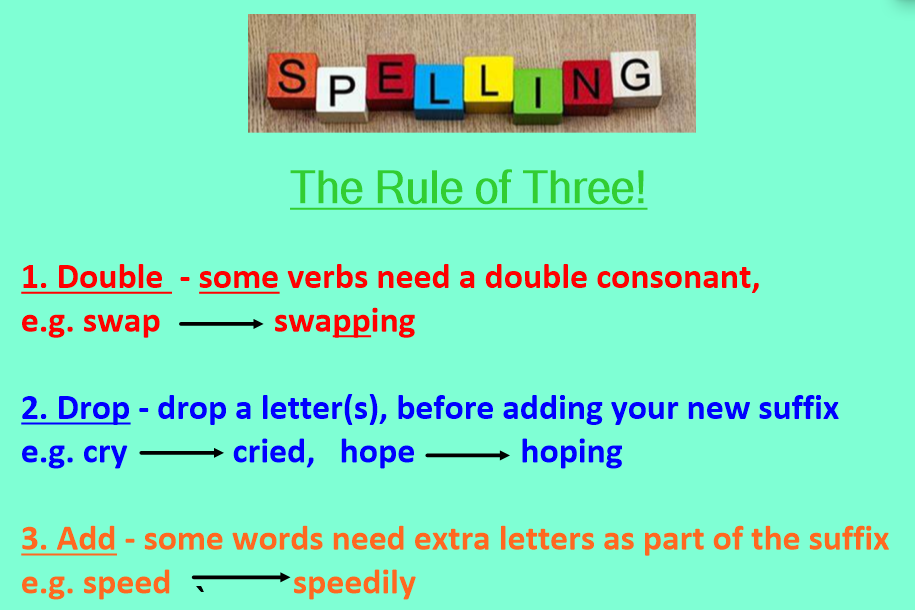 VerbsAdverbsAdjectivesNouns